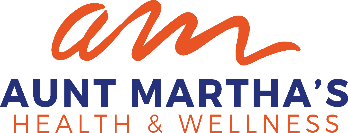 Demographic Information      REGISTRATIONFull Name: Last 	First 	MI 	Street Address:  	__________________Apartment/Unit#: ______________________City 	State 	Zip Code ________________ Main Phone #: 	_____________________Secondary Phone #: ____________________Email:  ___________________	______________________________Race:American Indian/Alaska Native AsianBlack/African AmericanNative Hawaiian/Other Paciﬁc Islander WhiteOtherPrefer not to answerEthnicity:Hispanic or LatinoNot Hispanic or Latino Prefer not to answerGender:Female MaleOther (specify)  	Do you consider yourself to be?Heterosexual or straight HomosexualBisexualPrefer not to answerPrimary Language: English SpanishOther (specify)  	 Insurance Information:Name and ID # of Insurance How many people live in your household?       UninsuredCurrent SymptomsAre you currently having symptoms of Covid-19? (select all that apply)NoFever or chills CoughShortness of breath / diﬃculty breathing Muscle / body achesPneumonia Bronchitis Runny noseLoss of taste/smell Sore throat NauseaVomiting Diarrhea Chest painAbdominal painOther (specify)  	Medical HistoryFor females only--Are you currently pregnant?	Yes	NoDo you have the following risk factors? (select all that apply) 65 or olderDiabetesAsthma COPDHistory of stroke History of heart attack High blood pressure Cardiac condition HIV/AIDSChronic kidney disease Liver diseaseCancer or leukemia/multiple myeloma SmokerObesityHave you ever been told that you have coronavirus-19?Yes	No If yes, when 	AwarenessHow did you learn about the testing program?From the internet From the radio From a Flyer      Word of mouthFrom a healthcare providerRelease and SignatureI certify that my answers are true and complete to the best of my knowledge. I understand that I will be scheduled for a telehealth appointment within 5 days for my results. Signature:		 Date:  	Print Name:  	 Emergency Contact Name: 	 Emergency Contact Number:  	I agree   that my test results can be released for the purpose of informing me about the results.Yes	No